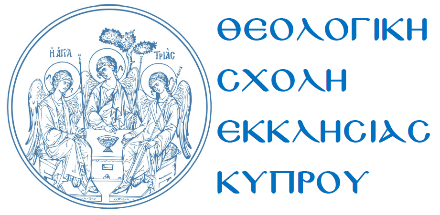 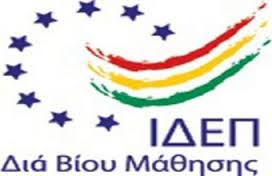 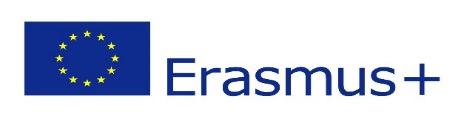 ΔΗΛΩΣΗ ΕΝΔΙΑΦΕΡΟΝΤΟΣ ΓΙΑ ΚΙΝΗΤΙΚΟΤΗΤΑ ΦΟΙΤΗΤΩΝ ΓΙΑ ΣΠΟΥΔΕΣΑΚΑΔΗΜΑΪΚΟ ΕΤΟΣ 20… - 20…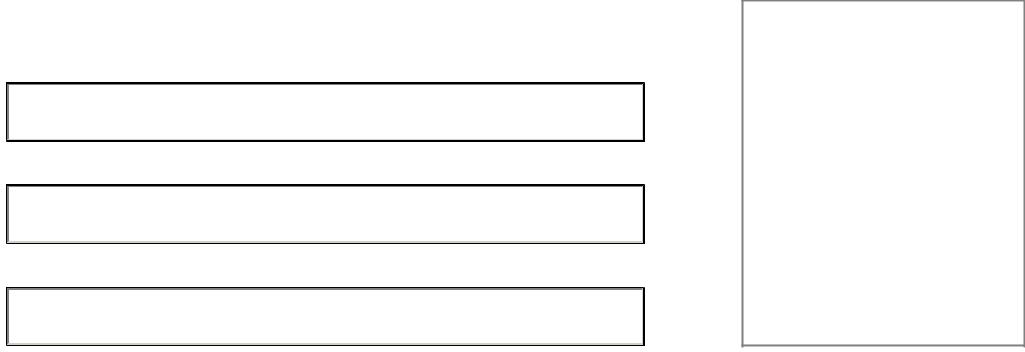 ΦΥΛΟ: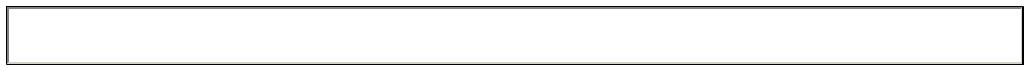 ΥΠΗΚΟΟΤΗΤΑ:ΗΜΕΡ. ΓΕΝΝΗΣΗΣ:ΔΙΕΥΘΥΝΣΗ: ΤΗΛΕΦΩΝΟ:Mobile Phone: E-mail:ΑΚΑΔΗΜΑΪΚΑ ΣΤΟΙΧΕΙΑΑΡ. ΜΗΤΡΩΟΥ:ΠΡΟΓΡΑΜΜΑ ΣΠΟΥΔΩΝ: ‘Έτος σπουδών: Διδακτικές μονάδες : (μέχρι το τέλος αυτού του εξαμήνου) GreYear of StΓΛΩΣΣΕΣΓράψτε πιο κάτω τις γλώσσες που γνωρίζετε: 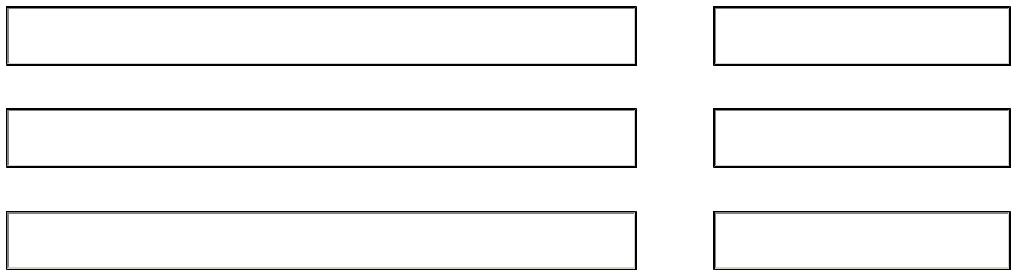 ΠΕΡΙΟΔΟΣ ΚΙΝΗΤΙΚΟΤΗΤΑΣ Φθινοπωρινό εξάμηνο 2018             Εαρινό εξάμηνο 2019         Ακαδημαϊκό έτος 2018-2019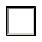 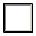 ΕΠΙΛΕΓΟΜΕΝΑ ΠΑΝΕΠΙΣΤΗΜΙΑΚΑ ΙΔΡΥΜΑΤΑ ΥΠΟΔΟΧΗΣ Γράψτε τα πανεπιστημιακά ιδρύματα που επιθυμείτε να πάτε: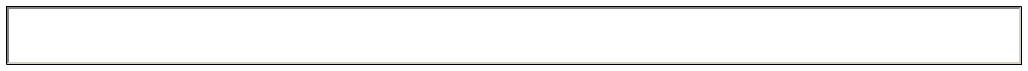 ΕΠΙΠΛΕΟΝ ΠΛΗΡΟΦΟΡΙΕΣΑπαντήστε με ΝΑΙ ή ΟΧΙ και εξηγήστε όπου απαιτείται.Έχετε κάποιες αναπηρίες; ΝΑΙ     	   ΟΧΙΕίστε κάτοχος υποτροφίας από τη Θεολογική Σχολή; Αν ναι, εξηγήστε. ΝΑΙ     	  ΟΧΙΈχετε αποδεικτικό εξετάσεων ή γνώσης κάποιας ξένης γλώσσας; Αν ναι, επισυνάψτε το με την αίτηση.(π.χ IGCSΕ, GCE, IELTS, DELF κτλ ) ΝΑΙ       	 ΟΧΙΈχετε δραστηριότητες που θέλετε να αναφέρετε; Αν ναι, εξηγήστε.(αθλητισμός, μουσική, εθελοντισμός κτλ) ΝΑΙ      	 ΟΧΙΈχετε ξανασυμμετάσχει στο πρόγραμμα Erasmus+; Αν ναι, εξηγήστε. ΝΑΙ      	 ΟΧΙΣτοιχεία σε περίπτωση έκτακτης ανάγκης Έχετε ιατροφαρμακευτική κάλυψη (Κυπριακή ή Ευρωπαϊκή); Εξηγήστε. Έχετε ιατρικά προβλήματα; (Αν ναι, εξηγήστε αναλυτικά)Αναπηρίες που χρειάζονται στήριξηΈχετε διαγνωστεί με κάποιου είδους μαθησιακή δυσκολία; (π.χ δυσλεξία)  ΝΑΙ       	 ΟΧΙΑν ναι, κατέχετε έντυπο που να πιστοποιεί αυτή τη μαθησιακή δυσκολία; ΝΑΙ      	 ΟΧΙΈχετε κάποια σωματική αναπηρία, η οποία μπορεί να επηρεάσει την ακαδημαϊκή σας επίδοση; (κινητικά προβλήματα, μειωμένη ακοή, μειωμένη όραση, ιατρικό ιστορικό κτλ)  ΝΑΙ      	 ΟΧΙΑν ναι, έχετε κάποια βεβαίωση για τη σωματική αυτή αναπηρία; ΝΑΙ      	 ΟΧΙΕπισυνάψτε τη σχετική βεβαίωσηΈχετε οποιαδήποτε άλλη δυσκολία, η οποία μπορεί να επηρεάσει την ακαδημαϊκή σας επίδοση; (τραυματική εμπειρία, θάνατος οικογενειακού ανθρώπου κτλ). Αν ναι, εξηγήστε. ΝΑΙ      	 ΟΧΙΣΤΟΙΧΕΙΑ ΕΠΙΚΟΙΝΩΝΙΑΣ ΑΤΟΜΟΥ ΣΕ ΠΕΡΙΠΤΩΣΗ ΑΝΑΓΚΗΣ 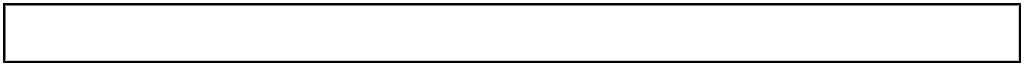 Ονοματεπώνυμο:Σχέση με φοιτητή / τρια:Διεύθυνση: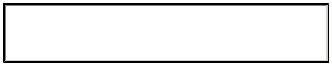 Τηλέφωνο οικίας:                       Τηλέφωνο εργασίας: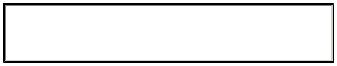 Κινητό τηλέφωνο:                      Fax: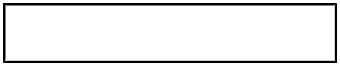 E-mail:ΑΠΑΡΑΙΤΗΤΑ ΕΝΤΥΠΑ Με την παρούσα Δήλωση Ενδιαφέροντος, επισυνάψτε τα πιο κάτω: Αντίτυπο πολιτικής ταυτότητας ή διαβατηρίου  Φωτογραφία  Αναλυτική Βαθμολογία  Συνοδευτική επιστολή (Να γράψετε μια σελίδα περιγράφοντας το προσωπικό σας ενδιαφέρον για το πρόγραμμα Erasmus+ (προσωπικοί στόχοι, προσδοκίες κτλ))ΠΡΟΣΩΠΙΚΑ ΣΤΟΙΧΕΙΑΕΠΩΝΥΜΟ:ΟΝΟΜΑ:ΟΝΟΜΑ: